Home LearningYear Group:  4                                                      Week Beginning:            30th March 2020ReadingRead for 20 minutes daily                                                                                            (Record in reading record books)EnglishCan you write your write a diary entry from the perspective of a character from the book you are reading? Remember your writing targets as you write!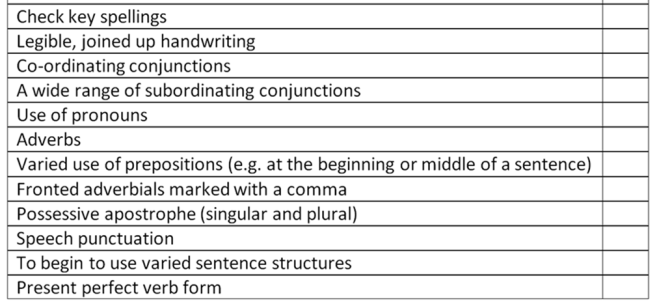                                                                   (Write into blue homework books)Maths  IXL  Money S1- S9  Complete IXL Decimals CC1-16   Purple mash                -     Missing Numbers in EquationSubtractingDividing by 10Complete ‘Maths frame times table check’ and record your result in the blue homework book                                                                  (Pupil Log in is in your reading record books)Spelling  1)Re write these spellings into your  blue homework  book.   2)  Use 5 of these spellings to write new sentences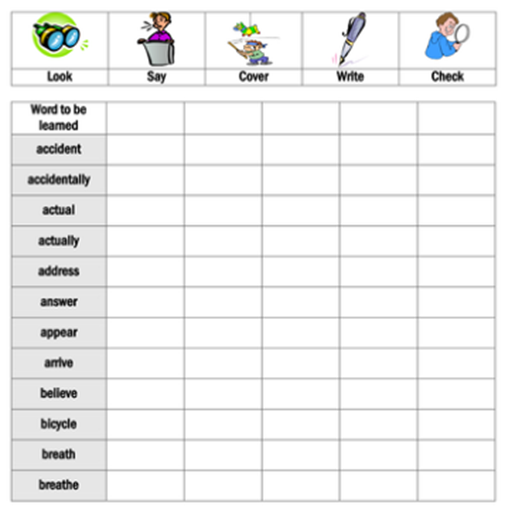 Punctuation and GrammarComplete on Purple mash  –   Harry’s Party Y4 SPR2 WK1 - Quiz                                                                      (Pupil Log in is in your reading record books)Complete Apostrophes for possession into the blue homework book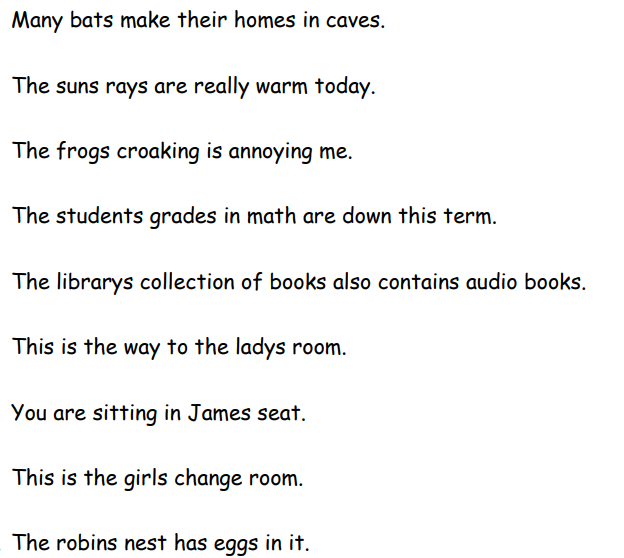 IPC/ScienceGo on to www.purplemash.comUse your login to complete any 2Dos that have been set by your teacherRemember to save work as it is completed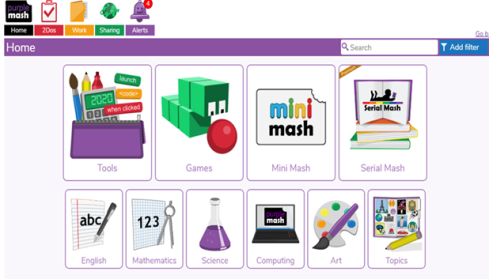 1)	 Night and Day                                    2)  Frida KhaloGermanChildren should practice the learned German vocabulary in Linguascope. To access these resources, please follow the steps below:  1.    CONNECT:           www.Linguascope.com2.    LOG IN:                 valley1           3.     PASSWORD:       20twenty​Please log in to Elementary Level and practice the following topics:1.  Wetter 2.  Tiere